АДМИНИСТРАЦИЯ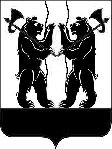 ЯРОСЛАВСКОГО МУНИЦИПАЛЬНОГО РАЙОНАПОСТАНОВЛЕНИЕ27.11.2018                                                                                                                     № 2512Об утверждении Положения о порядке проведения экспертной оценки В соответствии с пунктом 4 статьи 13 Федерального закона                             от 24 июля 1998 года № 124-ФЗ «Об основных гарантиях прав ребенка                   в Российской Федерации», постановлением Правительства области                       от 12.03.2014 № 198-п «О реализации статьи 13 Федерального закона                  от 24 июля 1998 года № 124-ФЗ «Об основных гарантиях прав ребенка                    в Российской Федерации», приказом департамента образования Ярославской области от 28.09.2018 № 24-нп «О порядке проведения экспертной оценки»,        в целях недопущения ухудшения качества обеспечения образования, воспитания, развития, отдыха и оздоровления детей в муниципальных образовательных организациях Ярославского муниципального района, Администрация района п о с т а н о в л я е т:1. Утвердить Положение о порядке проведения экспертной оценки последствий заключения договора аренды, договора  безвозмездного пользования муниципальной образовательной организацией ЯМР, закрепленных за ней объектов недвижимого имущества, находящихся              в муниципальной собственности согласно приложению.2. Назначить уполномоченным органом по проведению экспертной оценки заключения образовательной организацией договора аренды, договора безвозмездного пользования в отношении закрепленного за ней недвижимого имущества, находящегося в муниципальной собственности, управление образования Администрации ЯМР.3. Опубликовать постановление в газете «Ярославский агрокурьер».4. Контроль за исполнением постановления возложить на заместителя Главы Администрации ЯМР по социальной политике Е.В. Мартышкину.5. Постановление вступает в силу со дня опубликования.Глава Ярославского муниципального района                                                                 Н.В. ЗолотниковПРИЛОЖЕНИЕ к постановлению Администрации ЯМРот 27.11.2018  № 2512Положение о порядке проведения экспертной оценки последствий заключения договора аренды, договора безвозмездного пользования муниципальной образовательной организацией ЯМР, закрепленных за ней объектов недвижимого имущества, находящихся в муниципальной собственности1. Общие положения1.1. Положение о порядке проведения экспертной оценки последствий заключения договора аренды, договора  безвозмездного пользования муниципальной образовательной организацией ЯМР (далее – образовательная организация),  закрепленных за ней объектов недвижимого имущества, находящихся в муниципальной собственности (далее – Положение                            о порядке), разработан в целях обеспечения выполнения пункта 4                         статьи 13 Федерального закона от 24 июля 1998 года № 124-ФЗ «Об основных гарантиях прав ребенка в Российской Федерации», пользования имущества образовательной организацией ЯМР, закрепленных за ней объектов недвижимого имущества, находящихся в муниципальной собственности, предшествует проводимая комиссией экспертная оценка последствий заключения такого договора (далее – экспертная оценка).1.2. Уполномоченный орган по проведению экспертной оценки заключения образовательной организацией договора аренды, договора безвозмездного пользования в отношении закрепленного за ней недвижимого имущества, находящегося в муниципальной собственности назначается постановлением Администрации ЯМР.1.3. Положение о порядке применяется в случае, когда образовательная организация планирует передачу закрепленного за ним на праве оперативного управления объекта муниципального имущества в аренду или безвозмездное пользование.1.4. Заключение договора аренды и передача имущества допускается после проведения экспертной оценки последствий такого договора для обеспечения образования, воспитания, развития, отдыха и оздоровления детей.1.5. Для проведения экспертной оценки уполномоченным органом                            по проведению экспертной оценки образуется постоянно действующая комиссия (далее – Комиссия).1.6. Состав Комиссии утверждается приказом уполномоченного органа                    по проведению экспертной оценки.1.7. Заключение договора и передача имущества не допускается, если                    в результате экспертной оценки установлена возможность ухудшения условий образования, воспитания, развития, отдыха и оздоровления детей.1.8. Комиссия состоит из председателя Комиссии, заместителя председателя Комиссии, членов Комиссии, секретаря Комиссии.1.9. Число членов Комиссии не может быть менее 5 человек.2. Организация деятельности Комиссии2.1. Председатель Комиссии:2.1.1. Осуществляет общее руководство деятельностью Комиссии.2.1.2. Определяет даты и повестку заседаний Комиссии (по необходимости выездных мероприятий).2.1.3. Ведет заседания Комиссии.2.1.4. Подписывает протокол заседания Комиссии, экспертную оценку Комиссии.2.2. Заместитель председателя Комиссии выполняет функции председателя Комиссии в его отсутствие.2.3. Секретарь Комиссии:2.3.1. Готовит материалы для рассмотрения на заседании Комиссии.2.3.2. Не позднее, чем за два дня до даты заседания оповещает членов Комиссии о дате и повестке заседания Комиссии, выездном мероприятии.2.3.3. Ведет протокол, подписывает протокол и экспертную оценку Комиссии. 2.3.4. Представляет протокол, оформленную экспертную оценку Комиссии на подпись председателю Комиссии.2.4. Члены Комиссии:2.4.1. Участвуют в заседаниях Комиссии, в выездных мероприятиях, обсуждении материалов, предложений, представленных в Комиссию.2.4.2. Знакомятся со всеми представленными документами.2.4.3. Вносят предложения по изменению повестки заседания Комиссии.2.4.4. Выступают по вопросам повестки заседания Комиссии.2.4.5. Подписывают экспертную оценку Комиссии.2.4.6. В экспертной оценке Комиссии имеют право отражать свое особое мнение.2.5. Заседания Комиссии проводятся по мере необходимости.2.6. Заседание Комиссии считается правомочно при наличии кворума, который составляет не менее двух третей членов состава комиссии.2.7. Решение Комиссии принимается большинством голосов ее членов, присутствующих на заседании. При равенстве голосов голос председателя Комиссии является решающим.2.8. Заседания Комиссии оформляются протоколом. Мнения всех членов Комиссии отражаются в протоколе.2.9. Для выполнения возложенных функций комиссия по вопросам, входящим в ее компетенцию, имеет право (после заседания Комиссии):- запрашивать у руководителей образовательных организаций дополнительно документы, материалы, информацию;- устанавливать сроки представления запрашиваемых документов, материалов, информации;- создавать рабочие группы с привлечением экспертов и специалистов.2.10. Результатом оценки последствий заключения договора и передачи имущества, закрепленного за образовательной организацией, является экспертная оценка Комиссии, оформляемая по форме, утвержденной согласно приложению 1 к настоящему Положению о порядке, подписываемая всеми членами экспертной комиссии.2.11. Экспертная оценка может быть положительной или отрицательной.2.12. Отрицательная экспертная оценка принимается в случае, если:а) передача имущества образовательной организацией оказывает отрицательное влияние на учебно-воспитательный процесс и безопасность детей;б) уменьшается полезная площадь на одного обучающегося в соответствии с нормативами;в) изменяется режим работы образовательной организации;г) происходят ограничения в организации досуговой деятельности обучающихся в образовательной организации;д) изменяются существующие условия труда работников образовательной организации;е) ухудшаются условия безопасности образовательного процесса;ж) несоответствия цели аренды или безвозмездного пользования                           и назначения имущества.2.13. Экспертная оценка оформляется в трех экземплярах: один хранится               в делах Комиссии, второй выдается образовательной организации, третий направляется в комитет по управлению муниципальным имуществом Администрации ЯМР.3. Документы, предоставляемые образовательной организацией для проведения экспертной оценки3.1. Для проведения экспертной оценки образовательная организация представляет в уполномоченный орган следующие документы:3.1.1. Сопроводительное письмо образовательной организации                            о проведении Комиссией экспертной оценки согласно приложению 2                       к Положению о порядке.3.1.2. Пояснительную записку, содержащую:а) сведения об образовательной организации (полное наименование, местонахождение, предназначение, фактическое использование, фамилия, имя, отчество руководителя);б) мотивированное обоснование причин необходимости                                                и целесообразности заключения договора и передачи имущества;в) основные характеристики образовательной организации на момент проведения экспертной оценки (год постройки, соответствие проекту (типовое, приспособленное), соответствие санитарно-техническим нормам (соответствует, ветхое, аварийное), благоустройство (наличие электроснабжения, водоснабжения, теплоснабжения, канализации), площадь (общая, полезная), характеристика территории, характеристика оснащения, перспектива использования;г) финансово-экономическое обоснование (в случае заключения договора аренды);д) проект договора с приложением к нему количества передаваемых помещений (конкретного помещения), конкретную площадь с указанием                   ее местонахождения в образовательной организации, предоставляемой                             в безвозмездное пользование.3.1.3. Протокол заседания и принятое решение по вопросу заключения договора и передачи имущества:а) наблюдательного совета образовательной организации, за которой                  на соответствующем вещном праве закреплен объект (для автономных образовательных организаций);б) коллегиального органа управления образовательной организации,                   за которой на соответствующем вещном праве закреплен объект                             (для бюджетных образовательных организаций).3.1.4. Информацию об использовании недвижимого имущества образовательной организацией согласно приложению 3 к Положению                          о порядке.3.1.5. Копии документов технической инвентаризации (поэтажный план                 и экспликация) на объект недвижимого имущества, предполагаемого                         к передаче и заключению договора.3.1.6. Правоустанавливающие документы образовательной организации        на объект недвижимого имущества, предполагаемого к передаче                                  и заключению договора.3.1.7 .Копию свидетельства о государственной регистрации права                         на недвижимое имущество.3.2. Представляемые документы заверяются руководителем (лицом, исполняющим его обязанности) или заместителем руководителя, уполномоченным на основании доверенности образовательной организации,     и представляются в прошитом, пронумерованном и скрепленном печатью виде.3.3. За представление неполной или недостоверной информации руководитель образовательной организации несет персональную ответственность.3.4. Представленные образовательной организацией документы передаются в  Комиссию, которая обеспечивает их рассмотрение в течение                30 дней со дня их получения.4. Порядок проведения экспертной оценки4.1. Последствия принятия решения заключения договора и передачи имущества, закрепленного за образовательной организацией, оцениваются                   по совокупности следующих критериев:а) обеспечение продолжения оказания социальных услуг детям в целях обеспечения жизнедеятельности, образования, развития, отдыха                                   и оздоровления детей, предоставляемых образовательной организацией, предлагаемого к передаче в рамках заключения договоров;б) обеспечение оказания услуг детям в целях обеспечения жизнедеятельности, образования, развития, отдыха и оздоровления детей,                   в объеме, не менее чем объем таких услуг, предоставляемых с использованием объекта образовательной организации, предлагаемого сдаче в аренду;в) обеспечение эффективного баланса финансовых результатов и издержек при получении планируемого результата (в случае заключения договора аренды).4.2. По результатам рассмотрения представленных образовательной организацией документов Комиссия принимает одно из следующих решений:- о возможности  заключения договора и передаче имущества ввиду отсутствия условий ухудшения обеспечения образования, воспитания, развития, отдыха и оздоровления детей;- о невозможности  заключения договора и передаче имущества ввиду наличия условий ухудшения обеспечения образования, воспитания, развития, отдыха и оздоровления детей.4.3. Рассмотренные материалы и экспертная оценка Комиссии после подписания экспертной оценки председателем Комиссии направляются председателю Комитета по управлению муниципальным имуществом Администрации ЯМР.4.4. Комиссия принимает решение об отказе в проведении экспертной оценки в следующих случаях:а) образовательная организация не представила полный пакет документов, предусмотренных пунктами 3.1.1 – 3.1.7 Положения о порядке;б) организация не является образовательной.Приложение 1к Положению о порядкеЭКСПЕРТНАЯ ОЦЕНКАпоследствий заключения договора аренды, договора  безвозмездного пользования муниципальной образовательной организацией ЯМР,  закрепленных за ней объектов недвижимого имущества, находящихся в муниципальной собственностиКомиссия по проведению экспертной оценки последствий заключения договоров аренды (предоставления в безвозмездное пользование)   образовательной организацией ЯМР в составе: Председатель комиссии –  ФИО, занимаемая должность. Секретарь комиссии - ФИО, занимаемая должность;Члены комиссии: 1. ФИО, занимаемая должность;2. ФИО, занимаемая должность;3. ФИО, занимаемая должность;4. ФИО, занимаемая должность;5. ФИО, занимаемая должность.провела экспертизу оценки последствий заключения договора аренды (предоставления в безвозмездное пользование), заключаемого _______________________________________________________________ .(наименование образовательной организации)В соответствии с пунктом 4 статьи 13 Федерального закона                                    от 24 июля 1998 года № 124-ФЗ «Об основных гарантиях прав ребенка                          в Российской Федерации» составила настоящее заключение об оценке последствий заключения договора аренды (предоставления в безвозмездное пользование) имущества, закрепленного за образовательной  организацией Ярославского муниципального  района______________________________________________           (наименование образовательной организации), для обеспечения образования, воспитания, развития, отдыха и оздоровления детей.В результате проведенной экспертизы установлено:1. Общие положения:1.1. Наименование образовательной организации:______________________________________________________________.(полное наименование)1.2. Назначение образовательной организации:_____________________________________________________________.1.3. Реализация образовательных программ:- на уровнях: ______________________________________________________ __________________________________________________________________;(дошкольного, начального общего, основного общего, среднего общего образования)- программ дополнительного образования: __________________(указать направленности) 1.4. Учредитель: __________________________________________________________________.1.5. Правоустанавливающие документы:а) Устав образовательной организации:_____________________________________________________________.(кем и когда утвержден)б) Свидетельство о государственной регистрации юридического лица                от ___________ № _________________.1.6.Дата постройки образовательной организации: __________________.1.7. Цель мероприятия: __________________________________________________________________.(передача в аренду/ передача по договору безвозмездного пользования)1.8. Цель заключения договора: __________________________________________________________________.(торговля канцтоварами, ксерокопирование, реализация учебной литературы, организация учебного  процесса, общественного питания и др. цели)1.9. Срок предоставления по договору: __________________________________________________________________.(месяцев, лет и т.д. с даты заключения договора)1.10. Время использования объекта: __________________________________________________________________.(круглосуточное или почасовое с указанием конкретного времени использования,                                        например с 18.00 до 20.00, и количества часов в день, неделю или месяц)1.11. Контингент обучающихся (воспитанников):_____ чел.1.12. Арендатор (ссудополучатель) ______________________________(наименование юридического лица, Ф.И.О. индивидуального предпринимателя)2. Основные факторы, влияющие на принятие решения о передаче  объекта  по договору аренду (по договору безвозмездного пользования):________________________________________________________________(указываются факторы, которые легли в основу принятия решения Комиссией о передаче объекта  по договору аренды или безвозмездного пользования)3. Последствия передачи объекта по договору аренды (безвозмездного пользования): ________________________________________________________________(указываются предполагаемые последствия передачи образовательной организацией объекта в аренду или по договору безвозмездного пользования, определяется возможность наступления отрицательных последствий для обеспечения образования, воспитания, развития, отдыха и оздоровления детей, руководствуясь тем, что предлагаемые к сдаче в аренду, предоставления по договорам безвозмездного пользования помещения не задействованы в учебно-воспитательном процессе и являются нежилыми,            то есть не ухудшают условия образовательного процесса).4. Заключительные положения:Комиссия,  проведя  экспертную  оценку  последствий заключения договора аренды (предоставления в безвозмездное пользование) __________________________________________________________________,(наименование образовательной организации)пришла к выводу:Сдача в аренду (предоставления в безвозмездное пользование)  помещения(ий) и (или) конкретной площади в здании образовательной организации________________________________________________________(наименование муниципальной организации)общей площадью _________________ кв. м возможна (не возможна).Подписи членов комиссии:Председатель комиссии:___________________________/__________________________________/;(подпись)                                                                                             (Ф.И.О.)Секретарь комиссии:___________________________/__________________________________/;(подпись)                                                                                             (Ф.И.О.)Члены комиссии:1. ___________________________/__________________________________/;         (подпись)                                                                                             (Ф.И.О.)2. ___________________________/__________________________________/;(подпись)                                                                                             (Ф.И.О.)3.___________________________/__________________________________/;(подпись)                                                                                             (Ф.И.О.)4.___________________________/__________________________________/;(подпись)                                                                                             (Ф.И.О.)5.___________________________/__________________________________/.         (подпись)                                                                                             (Ф.И.О.)                                                                          Приложение 2                                                                                       к Положению о порядкеВ целях обеспечения реализации пункта 4 статьи 13 Федерального закона от 24 июля 1998 года № 124-ФЗ «Об основных гарантиях прав ребенка                       в Российской Федерации» направляем необходимые документы для проведения экспертной комиссией оценки последствий заключения договоров договора аренды  (предоставления в безвозмездное пользование имущества).Приложение:1) перечень предполагаемых к сдаче в аренду (заключению договоров безвозмездного пользования) помещений с указанием краткой характеристики (площади, адреса места расположения, типа помещения, статуса здания) на _____ л.;2) информация об использовании недвижимого имущества образовательной организацией на ______ л.;3) копии документов технической инвентаризации (поэтажный план                      и экспликация) на объект недвижимого имущества, предполагаемого                          к передаче в аренду (заключению договоров безвозмездного пользования),              на _____ л.;4) правоустанавливающие документы образовательной организации                   на объект недвижимого имущества, предполагаемого к передаче в аренду,                     на _______ л.;5) копия свидетельства о государственной регистрации права                               на недвижимое имущество;6) заключение образовательной организации о возможности передачи                     в аренду объекта недвижимого имущества на __ л.;7) копия протокола заседания коллегиального органа образовательной организации на ______ л./_________________________/_________________/____________________/(должность руководителя образовательной                  (подпись)                                 (Ф.И.О.)организации или лица его замещающего) Приложение 3к Положению о порядкеИНФОРМАЦИЯ об использовании недвижимого имущества, закрепленного за_________________________________________(наименование муниципальной организации)1. Общая площадь помещений, закрепленных за образовательной организацией:  _________  (кв. м);2. Площадь помещений, переданных в (аренду, безвозмездное пользование) по заключенным ранее договорам: _______ (кв. м);3. Площадь помещений, планируемых к передаче в_____________(аренду, безвозмездное пользование): ___________________(кв. м), из них:а) учебные помещения: ________________(кв. м);б) рекреации: ________________(кв. м);в) спортивные залы и спортивные помещения: _______________(кв. м);г) прочие помещения: ________________(кв. м)4. Итого: ________________(кв. м).5. Процент передаваемых в ___________________ (аренду, безвозмездное пользование) от общей площади, закрепленных за образовательной организацией помещений: ______%./_________________________/_________________/____________________/ (должность руководителя образовательной                (подпись)                                          (Ф.И.О.)организации или лица его замещающего) В_____________________________________(указывается уполномоченный орган)от__________________________________(наименование образовательной организации)О представлении документов для проведения экспертной оценки последствий заключения договора аренды, договора  безвозмездного пользования, закрепленного за _________________________________________(наименование образовательной организации)О представлении документов для проведения экспертной оценки последствий заключения договора аренды, договора  безвозмездного пользования, закрепленного за _________________________________________(наименование образовательной организации)